NAGYKOVÁCSI NAGYKÖZSÉG ÖNKORMÁNYZATPÉNZÜGYI ÉS TELEPÜLÉSFEJLESZTÉSI BIZOTTSÁGELNÖKEMEGHÍVÓ Nagykovácsi Nagyközség ÖnkormányzatánakPénzügyi és településfejlesztési bizottsága üléséreAz ülés helye: 		Öregiskola Közösségi Ház és Könyvtár Időpontja: 		2018. október 15. (hétfő) 17 óra 30 percNapirend:Nyílt ülés:Döntés a 2018. szeptember 1-én bekövetkezett, ebr42 425 098 számon nyilvántartott vis maior eseményre vonatkozóan támogatási kérelem benyújtásáról és a szükséges önrész biztosításáról E – 100Előterjesztő: Kiszelné Mohos Katalin polgármesterElőadó: Fülöpp Miklós osztályvezetőTárgyalja: PBDöntés az Öregiskola Közösségi Ház és Könyvtár szabadtéri rendezvényein a helypénz irányadó mértékéről E – 105Előterjesztő: Kiszelné Mohos Katalin polgármesterElőadó: dr. Halmosi-Rokaj Odett aljegyzőTárgyalja: PBDöntés a 03 helyrajzi számú önkormányzati tulajdonú ingatlanon kialakított játszótér önkormányzati fenntartásba és üzemeltetésbe vételéről E – 101Előterjesztő: Kiszelné Mohos Katalin polgármesterElőadó: dr. Halmosi-Rokaj Odett aljegyzőTárgyalja: PBZárt ülés:Egyezségi ajánlat a Nagykovácsi belterület 133 hrsz. alatt nyilvántartott ingatlan terhére túlkerített területrészre E – 102Előterjesztő: Kiszelné Mohos Katalin polgármesterElőadó: dr. Halmosi-Rokaj Odett aljegyzőTárgyalja: PBNagykovácsi, 2018. október 11.Tegzes Endre sk.											elnök	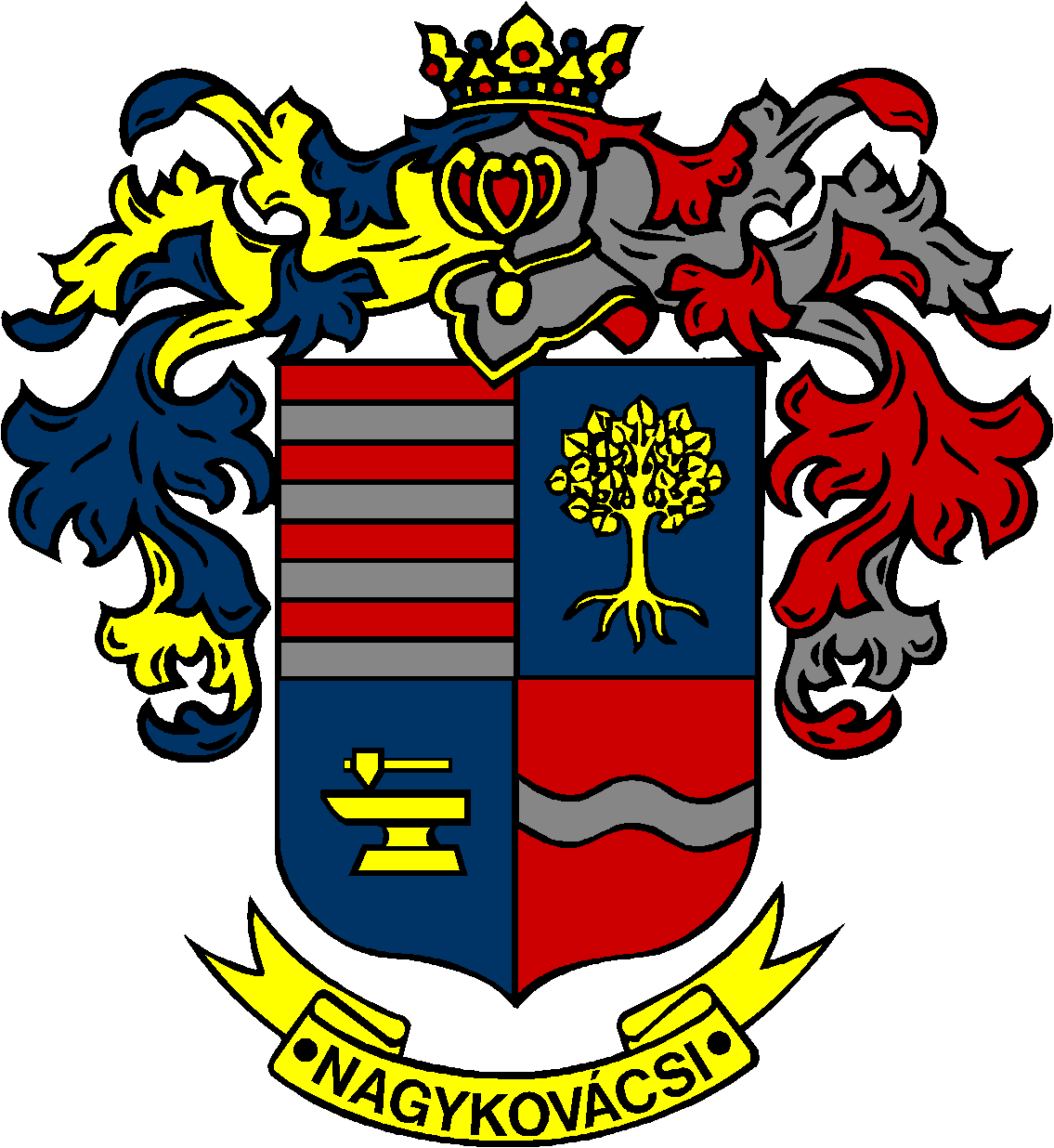 